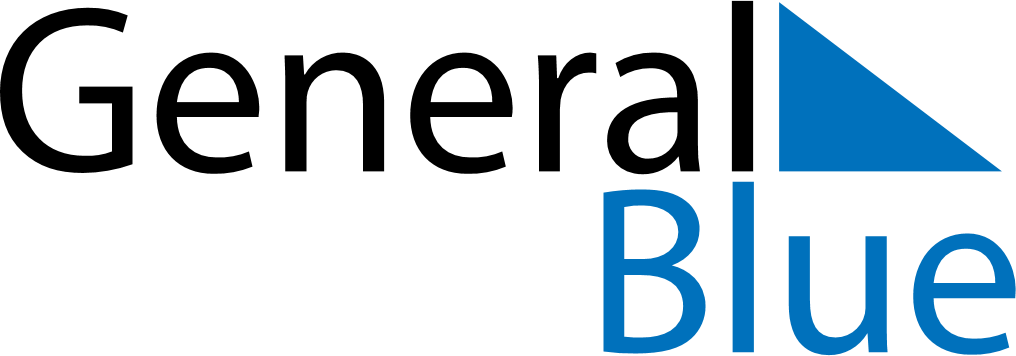 December 2024December 2024December 2024December 2024December 2024December 2024Barra dos Coqueiros, Sergipe, BrazilBarra dos Coqueiros, Sergipe, BrazilBarra dos Coqueiros, Sergipe, BrazilBarra dos Coqueiros, Sergipe, BrazilBarra dos Coqueiros, Sergipe, BrazilBarra dos Coqueiros, Sergipe, BrazilSunday Monday Tuesday Wednesday Thursday Friday Saturday 1 2 3 4 5 6 7 Sunrise: 4:55 AM Sunset: 5:38 PM Daylight: 12 hours and 42 minutes. Sunrise: 4:56 AM Sunset: 5:39 PM Daylight: 12 hours and 43 minutes. Sunrise: 4:56 AM Sunset: 5:39 PM Daylight: 12 hours and 43 minutes. Sunrise: 4:56 AM Sunset: 5:40 PM Daylight: 12 hours and 43 minutes. Sunrise: 4:56 AM Sunset: 5:40 PM Daylight: 12 hours and 43 minutes. Sunrise: 4:57 AM Sunset: 5:41 PM Daylight: 12 hours and 44 minutes. Sunrise: 4:57 AM Sunset: 5:41 PM Daylight: 12 hours and 44 minutes. 8 9 10 11 12 13 14 Sunrise: 4:57 AM Sunset: 5:42 PM Daylight: 12 hours and 44 minutes. Sunrise: 4:58 AM Sunset: 5:42 PM Daylight: 12 hours and 44 minutes. Sunrise: 4:58 AM Sunset: 5:43 PM Daylight: 12 hours and 44 minutes. Sunrise: 4:58 AM Sunset: 5:43 PM Daylight: 12 hours and 44 minutes. Sunrise: 4:59 AM Sunset: 5:44 PM Daylight: 12 hours and 45 minutes. Sunrise: 4:59 AM Sunset: 5:44 PM Daylight: 12 hours and 45 minutes. Sunrise: 5:00 AM Sunset: 5:45 PM Daylight: 12 hours and 45 minutes. 15 16 17 18 19 20 21 Sunrise: 5:00 AM Sunset: 5:46 PM Daylight: 12 hours and 45 minutes. Sunrise: 5:00 AM Sunset: 5:46 PM Daylight: 12 hours and 45 minutes. Sunrise: 5:01 AM Sunset: 5:47 PM Daylight: 12 hours and 45 minutes. Sunrise: 5:01 AM Sunset: 5:47 PM Daylight: 12 hours and 45 minutes. Sunrise: 5:02 AM Sunset: 5:48 PM Daylight: 12 hours and 45 minutes. Sunrise: 5:02 AM Sunset: 5:48 PM Daylight: 12 hours and 45 minutes. Sunrise: 5:03 AM Sunset: 5:49 PM Daylight: 12 hours and 45 minutes. 22 23 24 25 26 27 28 Sunrise: 5:03 AM Sunset: 5:49 PM Daylight: 12 hours and 45 minutes. Sunrise: 5:04 AM Sunset: 5:50 PM Daylight: 12 hours and 45 minutes. Sunrise: 5:04 AM Sunset: 5:50 PM Daylight: 12 hours and 45 minutes. Sunrise: 5:05 AM Sunset: 5:51 PM Daylight: 12 hours and 45 minutes. Sunrise: 5:05 AM Sunset: 5:51 PM Daylight: 12 hours and 45 minutes. Sunrise: 5:06 AM Sunset: 5:51 PM Daylight: 12 hours and 45 minutes. Sunrise: 5:06 AM Sunset: 5:52 PM Daylight: 12 hours and 45 minutes. 29 30 31 Sunrise: 5:07 AM Sunset: 5:52 PM Daylight: 12 hours and 45 minutes. Sunrise: 5:08 AM Sunset: 5:53 PM Daylight: 12 hours and 45 minutes. Sunrise: 5:08 AM Sunset: 5:53 PM Daylight: 12 hours and 45 minutes. 